Following the success of our Christmas Rainbow Raffle we have decided to hold another one for Easter. We will use the same safety messages as before to ensure everything is Covid secure.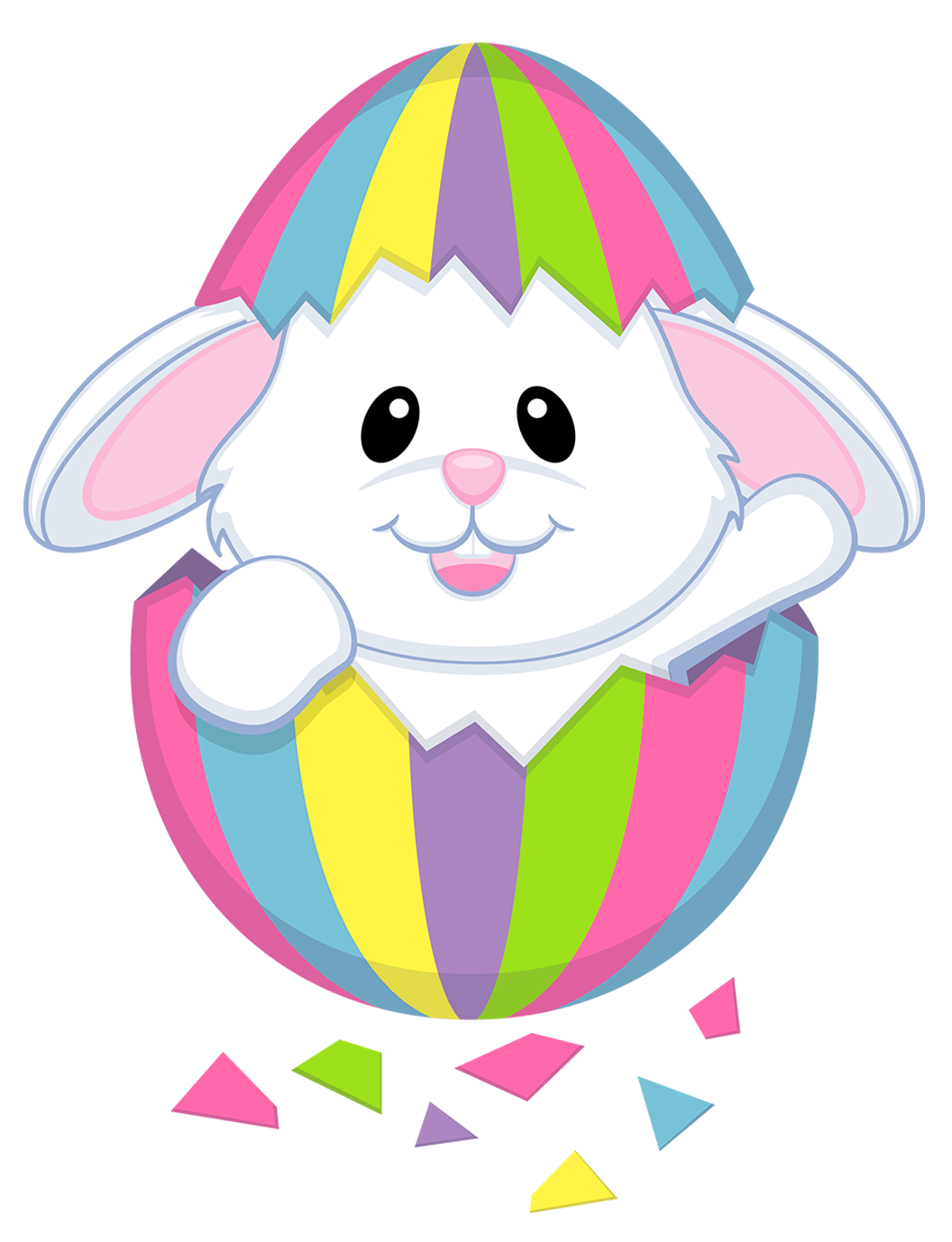 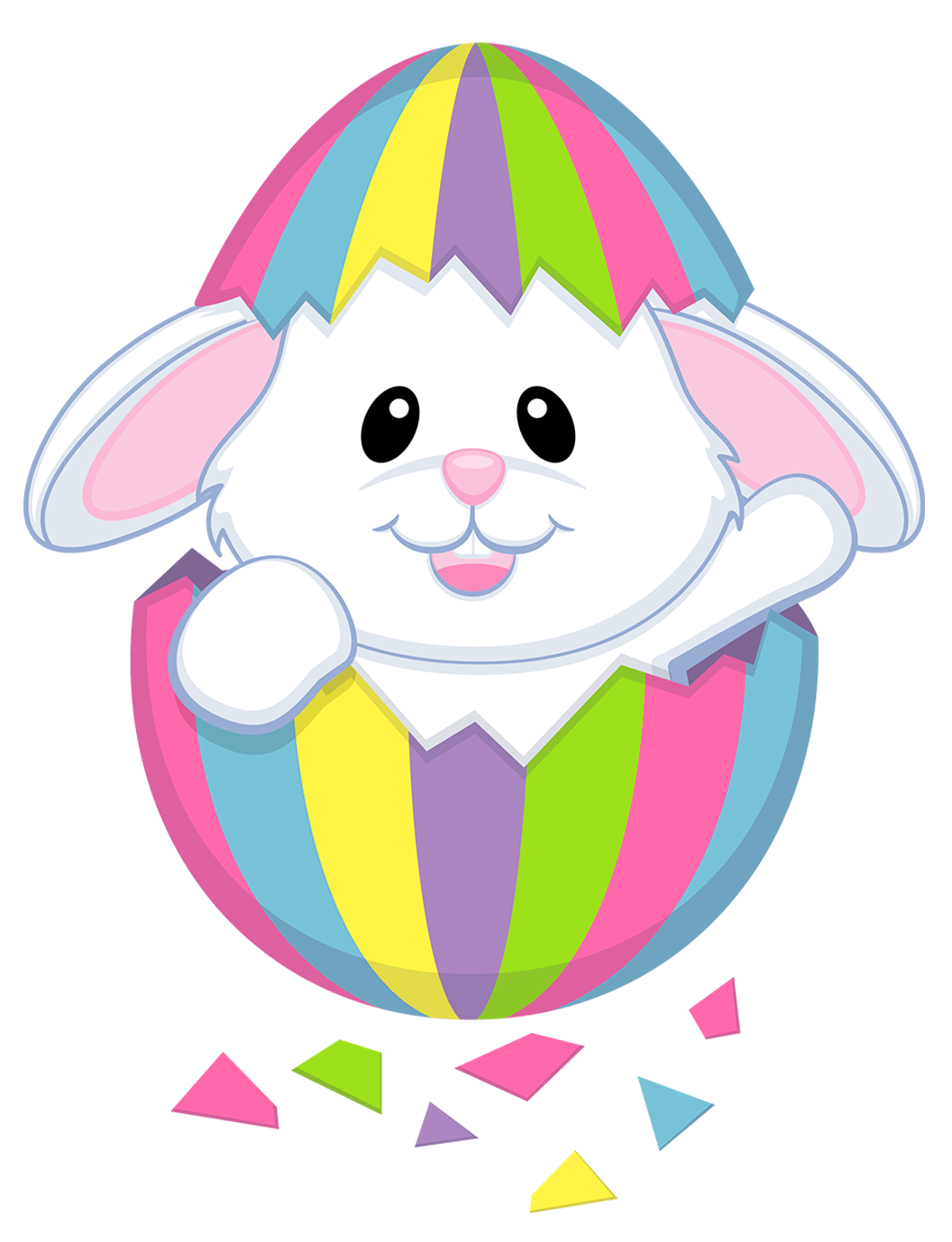 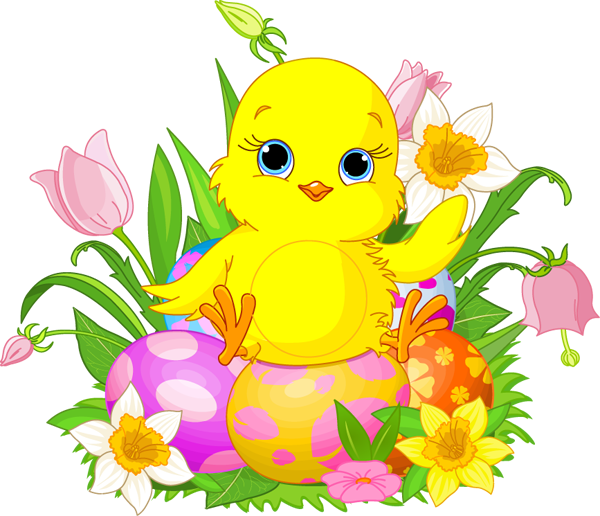 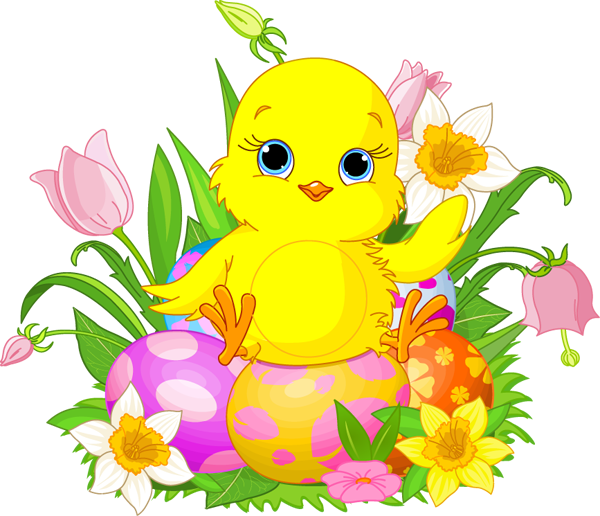 Childs Name______________________________________      Childs Class__________________________________Number of Tickets Required__________   I have enclosed £_______________Contact Name and Number for winners to be notified on___________________________________________________________________________________________